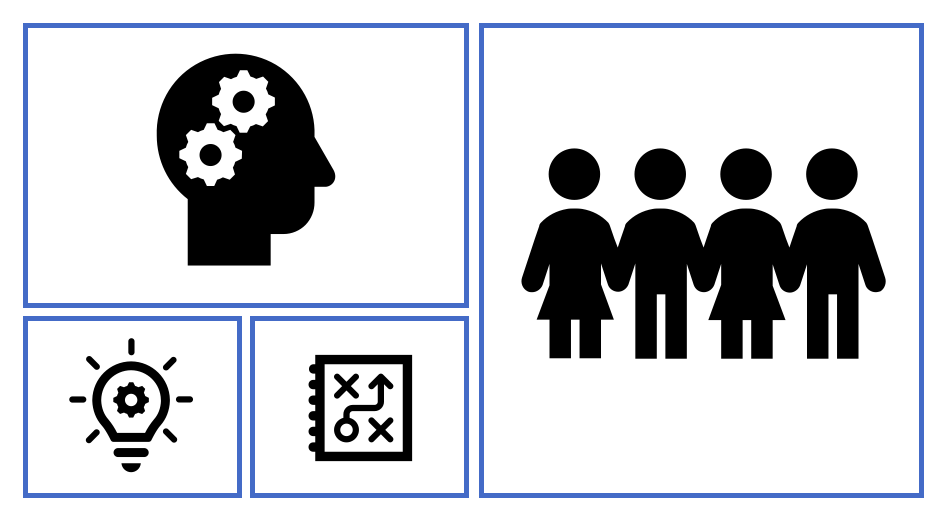 Shelesky et al, Escaping the Average Teaching Technique, STFM Annual Conference, 2019Shelesky et al, Escaping the Average Teaching Technique, STFM Annual Conference, 2019Your puzzle is double sided. Please use tape to keep the pieces in place so that you can see both sides when completed. Once completed, please bring it to your facilitator for your piece of the code to unlock the final envelope.Your puzzle is double sided. Please use tape to keep the pieces in place so that you can see both sides when completed. Once completed, please bring it to your facilitator for your piece of the code to unlock the final envelope.